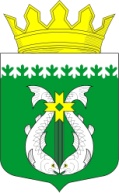 РОССИЙСКАЯ ФЕДЕРАЦИЯ РЕСПУБЛИКА  КАРЕЛИЯСОВЕТ СУОЯРВСКОГО МУНИЦИПАЛЬНОГО ОКРУГАХIV (внеочередная) сессия                                                        I  созывРЕШЕНИЕ27.07.2023                                                                                          № 189О приеме в собственность Суоярвского муниципального округа объектов государственной собственности Республики Карелия общей стоимостью 156 560,00 руб.            Рассмотрев обращение автономного учреждения Республики Карелия «Информационное агентство «Республика Карелия» № 236/01-16/ИАРК-и от 06.06.2023 в соответствии с Законом Республики Карелия от 02.10.1995 года  № 78-ЗРК   «О порядке передачи объектов государственной собственности Республики Карелия в муниципальную собственность», с пунктом 15 части V  Положения о порядке управления и распоряжения имуществом, находящимся в муниципальной собственности Суоярвского муниципального округа, утвержденного решением IX сессии Совета Суоярвского муниципального округа от 21 февраля 2023 года № 116,Совет Суоярвского муниципального округа,  РЕШИЛ:     1.Утвердить перечень объектов государственной собственности Республики Карелия, предлагаемых для передачи в муниципальную собственность Суоярвского муниципального округа, в рамках реализации мероприятий по материально-техническому обеспечению условий размещения информационных материалов об общественно-политической, культурной и социальной жизни в Республике Карелия в печатных средствах массовой информации, общей стоимостью 156 560,00 рублей согласно приложению.      2.Поручить администрации Суоярвского муниципального округа осуществить прием объектов государственной собственности Республики Карелия в муниципальную собственность  Суоярвского муниципального округа от автономного учреждения Республики Карелия «Информационное агентство «Республика Карелия» согласно приложению.       3.Администрации  Суоярвского муниципального округа направить настоящее  решение в Министерство имущественных и земельных отношений Республики Карелия.Председатель  Совета					Суоярвского муниципального округа                                     Н. В.Васенина                                                                                                                                                                                                                                                                                                                                                                                                                                                                                                                                                                                                                     Приложение к решению                                                                                                                                                                                                              XIV(внеочередной) сессии                                                                                                                                                        Совета Суоярвского муниципального                                                                                                                                                                 округа от 27.07.23г. № 189                                                                                                                                                         ПЕРЕЧЕНЬобъектов государственной собственности Республики Карелия,предлагаемых для  передачи в муниципальную собственностьСуоярвского муниципального округа                Председатель  Совета Суоярвского 							Н.В. Васенина                        муниципального округа№Наименование имуществаСтрана происхожденияТехнические, функциональные характеристикиКоличество штукОбщая стоимость1Ноутбук iRUРоссияОбщие требования:Диагональ экрана - 15,6"Разрешение экрана –1920x1080 Full HD Яркость экрана –250 кд/м2Тип матрицы – IPS Раскладка клавиатуры - английская/русская Тачпад - стандартный тачпад Частота процессора –3 ГГц Автоматическое увеличение частоты –4.1 ГГцПоддержка карт памяти кард-ридером – microSDПорт Ethernet - есть Количество ядер процессора – 2 Количество потоков процессора –4 Кэш-память процессора –6 MB Макс. динамическая частота графической системы –1.20 GHz Объем оперативной памяти –12 ГБ Тип оперативной памяти –DDR4 3200 МГц Вид графического ускорителя – ВстроенныйОбъем накопителя –256 ГБТип накопителя - M.2 PCIe SSD Количество слотов под модули памяти –интегрированная + 1 слотМаксимальный объем памяти - 16 ГБВстроенный микрофон - есть Беспроводная связь - 802.11 ax Wi-Fi 6 + Bluetooth v4.1. Аудио порты - 1x Mic-in/Headphone-out Combo джек 3.5 мм jack (микрофон/аудио) Порты ввода/вывода –1x Type-C USB3.2 Gen2 с PD подзарядкой, 1x Type-A USB3.2 Gen2, 2 x Type-A USB2.0, 1x Micro SD, Видео разъёмы - HDMI Версия видео разъёма - HDMI 1.4 Клавиатура с подсветкой – есть. Камера – 1,0 Мп HD type (30fps@480p) Батарея: Литий-полимерная, ёмкостью 53 Вт*чПоддержка TPM - есть Комплектация - адаптер питания, документация, гарантийный талон Гарантия –12 месяцев Программное обеспечение:      Установленная лицензионная операционная система: предустановленная Windows 10 Pro.                 Ноутбуки комплектуются предустановленным программным обеспечением (ПО) согласно списку программ, утвержденному Распоряжением Правительства РФ от 13.08.2022 № 2234-р «Об утверждении перечня российских программ для электронных вычислительных машин, которые должны быть предварительно установлены на отдельные виды технически сложных товаров».        В программной части реализованы функции для работы с офисными приложениями, включая редакторы текста, таблиц, презентаций и приложения для управления почтой, календарем и контактами. Программное обеспечение совместимо с операционной системой Windows 10 Pro, не требует подключения к Интернету. Предустановленное программное обеспечение:1. Microsoft Windows PRO2. Яндекс.Браузер 3. МойОфис Стандартный. Домашняя версия 4. Kaspersky Free 151 560,002Многофункциональное устройство (МФУ) Ricoh MP 2014ADКитайОбщие характеристикиФункции устройства - печать, копирование и сканирование документов Технология печати – лазерная Наличие установленного Ethernet/Lan портаИнтерфейсы - Ethernet (RJ-45), USB Функции сканирования - сканирование в папкуМаксимальный формат –A3 Автоматическая двусторонняя печать – естьЦветность печати - черно-белаяМаксимальное разрешение черно-белой печати–600x600 dpi Скорость черно-белой печати (стр/мин) –20 стр/мин (А4) Время выхода первого черно-белого отпечатка –8.8 сек Максимальное разрешение копира - 600x600 dpiСкорость копирования –20 стр/минИзменение масштаба - 50-200 % Максимальное количество копий за цикл – 99Оптическое разрешение сканера –600x600 dpiСкорость сканирования –10 стр/минМаксимальный формат бумаги (сканер) – A3 (216x297) Устройство автоподачи – естьТип устройства автоподачи – двухстороннееЕмкость устройства автоподачи –50 листовЕмкость подачи лотка –250 листовЕмкость выходного лотка –250 листовЕмкость лотка ручной подачи –100 листовПечать на этикетках, конвертах, бумага повышенной плотности, обычной бумаге, тонкой бумаге – есть. Оперативная память –256 МБ Частота процессора –525 МГц Потребляемая мощность в работе –950 ВтКомплект поставки - USB-кабель, диск с ПО, документация, кабель питания, тонер-картриджГарантия –12 месяцев. 1105 000,00ИТОГО2156 560,00